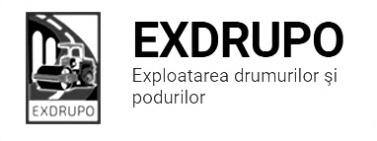 Notă informativăcu privire la lucrările de întreţinere şi salubrizare a infrastructurii rutieresect. Centru (8 muncitori): executate 27.07.2020:Salubrizarea manuală: str. Tăbăcăria Veche-0,5curse. Instalarea zidăriilor: str. Testimiţeanu-22buc. Amenajare pietriș: str. Testimiţeanu-51,7m3. planificate 28.07.2020:Decaparea b/a: str. Gh. Asachi. Instalarea bordurelor: str. Testimițeanu.Amenajare pietriș: str. Testimițeanu.Lichidarea situației de avariere: șos. Hîncești.sect. Buiucani (7 muncitori): 	executate 24-25.07.2020 (în noapte):Stropirea părții carosabile: PMAN, bd. Șt. cel Mare, str. București, str. Belinski, str. I. Creangă, C. Ieșilor, Piața D. Cantemir, Piața Unirii.executate 27.07.2020:Salubrizarea mecanizată: str. Belinski, str. I. Pelivan, str. N. Costin, str. L. Deleanu, str. T. Vladimirescu, str. 27 Martie, B. Sculeni, str. Mesager.Excavare/transportare b/a uzat: str. I. Pelivan (tr.)- 3curse.Instalarea zidăriilor: str. I. Pelivan (tr.)- 7buc.Reparația canalizării plviale: str. I. Pelivan (tr.)-4fînt. rid.Amenajare pietriș: str. I. Pelivan (tr.)-40,1m3.executate 27-28.07.2020 (în noapte):Salubrizarea mecanizată: str. Columna, str. Mit. Dosoftei, bd. Șt cel Mare, PMAN, str. B. Bodoni, str. 31 August, str. București, str. M. Cibotari. planificate 28.07.2020:Excavare/transportare b/a uzat: str. I. Pelivan (tr.)Instalarea bordurelor: str. I. Pelivan (tr.).Amenajare pietriș: str. I. Pelivan (tr.).sect. Rîşcani (10 muncitori):executate 27.07.2020:Frezarea denivelărilor: str. M. Costin-47m2. Demolarea betonului: str. M. Costin-2m3. Asfaltarea părții carosabile(racordări): str. M. Costin-227,6m2.planificate 28.07.2020:Salubrizarea manuală: str. M. Costin.Excavare/transportare gunoi: str. Dimo-A. Russo.Desfacerea bordurelor: str. Dimo-A. Russo.Frezarea părții carosabile: str. Dimo-A. Russo.Asfaltarea părții carosabile: str. Dimo-A. Russo.sect. Botanica (7 muncitori):executate 27.07.2020:Excavare/transportare gunoi: str. Zelinski (tr.)-7curse.Amenajare pietriș: str. Zelinski (tr.)-12,9m3.  Amenajarea trotuarului: str. Zelinski (tr.)- 42,7m2.executate 27-28.07.2020 (în nopate):Salubrizarea mecanizată: str. Burebista, str. Independenții, str. Teilor, bd. Dacia, bd. Decebal, bd. Traian, str. Zelinmski, str. Titulescu. planificate 28.07.2020:Salubrizarea pasajelor subterane: bd. Dacia-Traian, bd. Dacia-Teilor, Viaduc (Spit. Nr.1).   Instalarea bordurelor: str. Zelinski (tr.).Frezarea părții carosabile: str. D. Aligherii.sect. Ciocana (8 muncitori): executate 27.07.2020:Amenajarea  trotuarului: bd. M. cel Bătrîn (aleea)-200m2. executate 27-28.07.2020 (în nopate):Salubrizarea mecanizată: bd. M. cel Bătrîn, str. G. Latină, str. I. Vieru, str. I. Dumeniuc, str. Studenților, str. A. Russo, str. M. Sadoveanu.planificate 28.07.2020:Amenajarea  trotuarului: bd. M. cel Bătrîn (aleea).sect. OCR (15 muncitori):executate 27-28.07.2020 (în noapte):Aplicarea marcajului longitudinal: str. A. Mateevici-350m2.  Aplicarea marcajului (treceri pietoni): str. M. Drăgan-150m2.Instalarea indicatoarelor rutiere: str. Zelinski, 22-1buc. planificate 28.07.2020:Aplicarea marcajului longitudinal: str. A. Mateevici. Aplicarea marcajului (treceri pietoni): str. M. Drăgan.sect. Întreținerea canalizării pluviale (4 muncitori):executate 27.07.2020:Curățirea canalizării pluviale: bd. M. cel Bătrîn-44buc., str. Varnița (curățirea colect. cu Ø400mm)Reparația canalizării pluviale:str. Uzinelor-1gril.inst., bd. M. cel Bătrîn-2cap. beton, str. Albișoara-Ismail-10m3 săp.manuală, Viaduc (amenajare canal pluvial). planificate 28.07.2020:Reparația canalizării plviale: str. Varnița (reparația colectorului), Aleea Gării.  Curățirea canalizării plviale:  bd. M. cel Bătrîn.sect. Specializat îninfrastructură (pavaj)(8 muncitori):executate 27.07.2020:Excavare/transportare gunoi: bd. Moscova-60m3/7curse. Decapare b/a: bd. Moscova- 10m3.Amenajare pietriș: bd. Moscova-20,7m3. Instalarea bordurelor: bd. Moscova-6buc.Amenajarea pavajului: bd. Moscova-77m2. planificate 28.07.2020:Amenajarea pavajului: bd. Moscova. sect. Specializat îninfrastructură (restabilirea învelișului asfaltic) (5 muncitori):executate 27.07.2020:Decaparea b/a: str. Malina Mare-2curse.Amenajare pietriș: str. Malina Mare-12,9m3.Demontare pavaj: Aleea Gării, 38-100m2.planificate 28.07.2020:Amenajare pietriș: Aleea Gării, 38.Instalarea bordurelor: Aleea Gării, 38.   Măsurile întreprinse pentru prevenirea răspîndirii Covid-19:Toate unităţile de trasport sunt dezinfectate la începutul şi la sfîrşitul programului de lucru;Muncitorilor este verificată starea de sănătate de către medicul întreprinderii;Muncitorii sunt echipaţii cu:mască de protecţie;mănuşi de protecţi;dezinfectant.Inginer SP                                                         A. Bodnariuc